ПРОТОКОЛ № _____Доп. Вр.                    в пользу                                           Серия 11-метровых                    в пользу                                            Подпись судьи : _____________________ /_________________________ /ПредупрежденияУдаленияПредставитель принимающей команды: ______________________ / _____________________ Представитель команды гостей: _____________________ / _________________________ Замечания по проведению игры ______________________________________________________________________________________________________________________________________________________________________________________________________________________________________________________________________________________________________________________________________________________________________________________________________________________________________________________________________________________________________________________________Травматические случаи (минута, команда, фамилия, имя, номер, характер повреждения, причины, предварительный диагноз, оказанная помощь): _________________________________________________________________________________________________________________________________________________________________________________________________________________________________________________________________________________________________________________________________________________________________________________________________________________________________________Подпись судьи:   _____________________ / _________________________Представитель команды: ______    __________________  подпись: ___________________    (Фамилия, И.О.)Представитель команды: _________    _____________ __ подпись: ______________________                                                             (Фамилия, И.О.)Лист травматических случаевТравматические случаи (минута, команда, фамилия, имя, номер, характер повреждения, причины, предварительный диагноз, оказанная помощь)_______________________________________________________________________________________________________________________________________________________________________________________________________________________________________________________________________________________________________________________________________________________________________________________________________________________________________________________________________________________________________________________________________________________________________________________________________________________________________________________________________________________________________________________________________________________________________________________________________________________________________________________________________________________________________________________________________________________________________________________________________________________________________________________________________________________________________________________________________________________________________________________________________________________________________________________________________________________________________________________________________________________________________________________________________________________________________________________________________________________________________________Подпись судьи : _________________________ /________________________/ 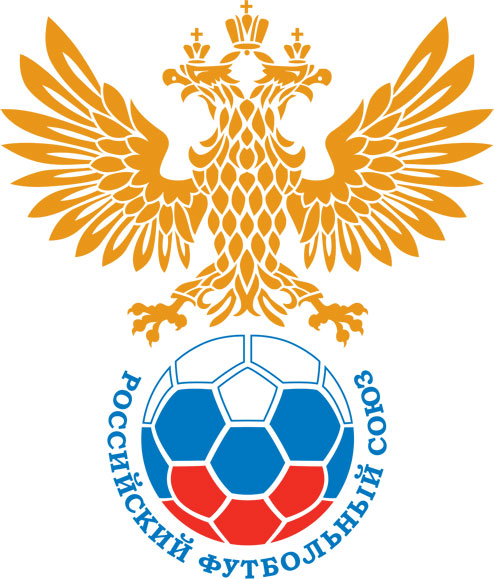 РОССИЙСКИЙ ФУТБОЛЬНЫЙ СОЮЗМАОО СФФ «Центр»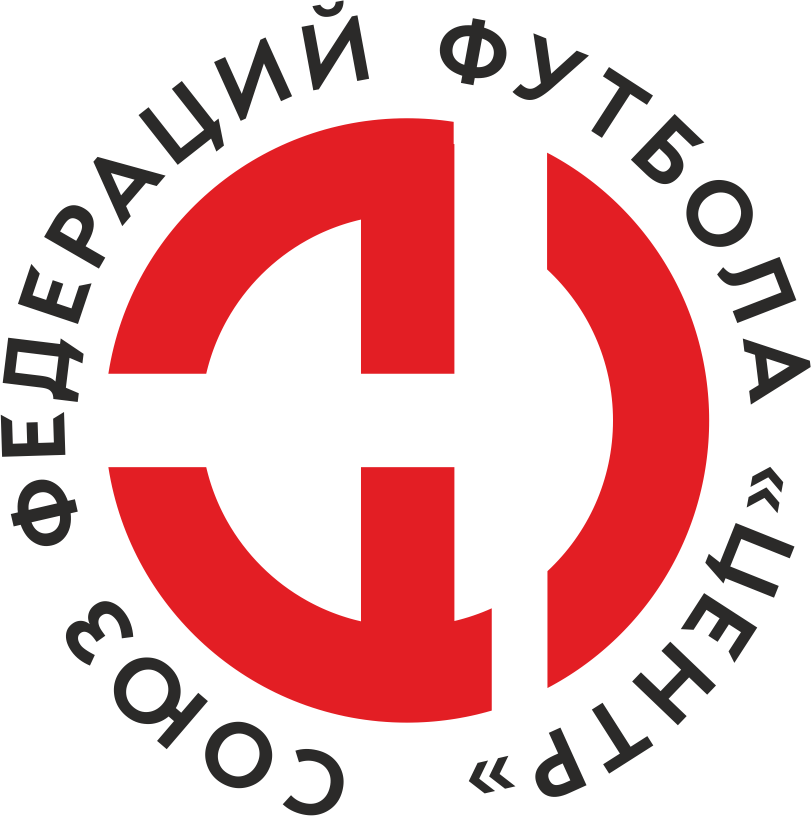    Первенство России по футболу среди команд III дивизиона, зона «Центр» _____ финала Кубка России по футболу среди команд III дивизиона, зона «Центр»Стадион «Труд» (Елец)Дата:29 мая 2021Елец (Елец)Елец (Елец)Елец (Елец)Елец (Елец)Майский (Узловский район)Майский (Узловский район)команда хозяевкоманда хозяевкоманда хозяевкоманда хозяевкоманда гостейкоманда гостейНачало:17:00Освещение:ЕстественноеЕстественноеКоличество зрителей:300Результат:4:2в пользуЕлец (Елец)1 тайм:3:1в пользув пользу Елец (Елец)Судья:Шишкин Павел  (Тамбов)кат.не указано1 помощник:Ялунин Олег (Воронеж)кат.не указано2 помощник: Кашковский Владимир (Воронеж)кат.не указаноРезервный судья:Резервный судья:Сапрыкин Ярославкат.2 кат.Инспектор:Егоров Николай Иванович (Липецк)Егоров Николай Иванович (Липецк)Егоров Николай Иванович (Липецк)Егоров Николай Иванович (Липецк)Делегат:СчетИмя, фамилияКомандаМинута, на которой забит мячМинута, на которой забит мячМинута, на которой забит мячСчетИмя, фамилияКомандаС игрыС 11 метровАвтогол1:0Кирилл ЧечуринЕлец (Елец)82:0Игорь РоговановЕлец (Елец)173:0Александр Молодцов Елец (Елец)253:1Валентин ПлешковМайский (Узловский район)384:1Игорь РоговановЕлец (Елец)614:2Аркадий ЛобзинМайский (Узловский район)75Мин                 Имя, фамилия                          КомандаОснованиеРОССИЙСКИЙ ФУТБОЛЬНЫЙ СОЮЗМАОО СФФ «Центр»РОССИЙСКИЙ ФУТБОЛЬНЫЙ СОЮЗМАОО СФФ «Центр»РОССИЙСКИЙ ФУТБОЛЬНЫЙ СОЮЗМАОО СФФ «Центр»РОССИЙСКИЙ ФУТБОЛЬНЫЙ СОЮЗМАОО СФФ «Центр»РОССИЙСКИЙ ФУТБОЛЬНЫЙ СОЮЗМАОО СФФ «Центр»РОССИЙСКИЙ ФУТБОЛЬНЫЙ СОЮЗМАОО СФФ «Центр»Приложение к протоколу №Приложение к протоколу №Приложение к протоколу №Приложение к протоколу №Дата:29 мая 202129 мая 202129 мая 202129 мая 202129 мая 2021Команда:Команда:Елец (Елец)Елец (Елец)Елец (Елец)Елец (Елец)Елец (Елец)Елец (Елец)Игроки основного составаИгроки основного составаЦвет футболок: бело-зелёные       Цвет гетр: чёрныеЦвет футболок: бело-зелёные       Цвет гетр: чёрныеЦвет футболок: бело-зелёные       Цвет гетр: чёрныеЦвет футболок: бело-зелёные       Цвет гетр: чёрныеНЛ – нелюбительНЛОВ – нелюбитель,ограничение возраста НЛ – нелюбительНЛОВ – нелюбитель,ограничение возраста Номер игрокаЗаполняется печатными буквамиЗаполняется печатными буквамиЗаполняется печатными буквамиНЛ – нелюбительНЛОВ – нелюбитель,ограничение возраста НЛ – нелюбительНЛОВ – нелюбитель,ограничение возраста Номер игрокаИмя, фамилияИмя, фамилияИмя, фамилия16Илья Одиноков   Илья Одиноков   Илья Одиноков   22Сергей Саввин Сергей Саввин Сергей Саввин 5Руслан Сидоров Руслан Сидоров Руслан Сидоров 19Александр_А. Ролдугин  Александр_А. Ролдугин  Александр_А. Ролдугин  15Максим Перегудов Максим Перегудов Максим Перегудов 8Александр_С. Ролдугин Александр_С. Ролдугин Александр_С. Ролдугин 18Игорь Рогованов Игорь Рогованов Игорь Рогованов 17Кирилл Чечурин Кирилл Чечурин Кирилл Чечурин 7Сергей Белоусов (к)Сергей Белоусов (к)Сергей Белоусов (к)11Никита Бацевичус Никита Бацевичус Никита Бацевичус 9Александр Молодцов  Александр Молодцов  Александр Молодцов  Запасные игроки Запасные игроки Запасные игроки Запасные игроки Запасные игроки Запасные игроки 87Илья МакеевИлья МакеевИлья Макеев13Владислав ЕфремовВладислав ЕфремовВладислав Ефремов10Владимир СотниковВладимир СотниковВладимир Сотников6Владислав РыбинВладислав РыбинВладислав Рыбин14Роман ЛошкаревРоман ЛошкаревРоман Лошкарев2Елисей ГридчинЕлисей ГридчинЕлисей Гридчин3Юрий НеделинЮрий НеделинЮрий Неделин4Михаил ХрамовМихаил ХрамовМихаил Храмов12Александр ДроновАлександр ДроновАлександр ДроновТренерский состав и персонал Тренерский состав и персонал Фамилия, имя, отчествоФамилия, имя, отчествоДолжностьДолжностьТренерский состав и персонал Тренерский состав и персонал 1Денис Юрьевич ЖуковскийДиректор/главный тренерДиректор/главный тренерТренерский состав и персонал Тренерский состав и персонал 2Владимир Николаевич КобзевТренерТренер34567ЗаменаЗаменаВместоВместоВместоВышелВышелВышелВышелМинМинСудья: _________________________Судья: _________________________Судья: _________________________11Никита БацевичусНикита БацевичусНикита БацевичусВладислав ЕфремовВладислав ЕфремовВладислав ЕфремовВладислав Ефремов555522Сергей БелоусовСергей БелоусовСергей БелоусовВладимир СотниковВладимир СотниковВладимир СотниковВладимир Сотников6565Подпись Судьи: _________________Подпись Судьи: _________________Подпись Судьи: _________________33Александр Молодцов Александр Молодцов Александр Молодцов Елисей ГридчинЕлисей ГридчинЕлисей ГридчинЕлисей Гридчин8686Подпись Судьи: _________________Подпись Судьи: _________________Подпись Судьи: _________________44556677        РОССИЙСКИЙ ФУТБОЛЬНЫЙ СОЮЗМАОО СФФ «Центр»        РОССИЙСКИЙ ФУТБОЛЬНЫЙ СОЮЗМАОО СФФ «Центр»        РОССИЙСКИЙ ФУТБОЛЬНЫЙ СОЮЗМАОО СФФ «Центр»        РОССИЙСКИЙ ФУТБОЛЬНЫЙ СОЮЗМАОО СФФ «Центр»        РОССИЙСКИЙ ФУТБОЛЬНЫЙ СОЮЗМАОО СФФ «Центр»        РОССИЙСКИЙ ФУТБОЛЬНЫЙ СОЮЗМАОО СФФ «Центр»        РОССИЙСКИЙ ФУТБОЛЬНЫЙ СОЮЗМАОО СФФ «Центр»        РОССИЙСКИЙ ФУТБОЛЬНЫЙ СОЮЗМАОО СФФ «Центр»        РОССИЙСКИЙ ФУТБОЛЬНЫЙ СОЮЗМАОО СФФ «Центр»Приложение к протоколу №Приложение к протоколу №Приложение к протоколу №Приложение к протоколу №Приложение к протоколу №Приложение к протоколу №Дата:Дата:29 мая 202129 мая 202129 мая 202129 мая 202129 мая 202129 мая 2021Команда:Команда:Команда:Майский (Узловский район)Майский (Узловский район)Майский (Узловский район)Майский (Узловский район)Майский (Узловский район)Майский (Узловский район)Майский (Узловский район)Майский (Узловский район)Майский (Узловский район)Игроки основного составаИгроки основного составаЦвет футболок: жёлтые   Цвет гетр:  жёлтыеЦвет футболок: жёлтые   Цвет гетр:  жёлтыеЦвет футболок: жёлтые   Цвет гетр:  жёлтыеЦвет футболок: жёлтые   Цвет гетр:  жёлтыеНЛ – нелюбительНЛОВ – нелюбитель,ограничение возрастаНЛ – нелюбительНЛОВ – нелюбитель,ограничение возрастаНомер игрокаЗаполняется печатными буквамиЗаполняется печатными буквамиЗаполняется печатными буквамиНЛ – нелюбительНЛОВ – нелюбитель,ограничение возрастаНЛ – нелюбительНЛОВ – нелюбитель,ограничение возрастаНомер игрокаИмя, фамилияИмя, фамилияИмя, фамилия88Алексей Филимоненков (к)Алексей Филимоненков (к)Алексей Филимоненков (к)19Станислав Глухов Станислав Глухов Станислав Глухов 5Станислав Сташков Станислав Сташков Станислав Сташков 3Али Кахриев Али Кахриев Али Кахриев 14Александр Харчевников Александр Харчевников Александр Харчевников 10Рамиль Насибулин Рамиль Насибулин Рамиль Насибулин 13Алексей Михалев Алексей Михалев Алексей Михалев 8Кирилл Мацак Кирилл Мацак Кирилл Мацак 15Аркадий Лобзин Аркадий Лобзин Аркадий Лобзин 9Илья Сошнин Илья Сошнин Илья Сошнин 7Валентин Плешков Валентин Плешков Валентин Плешков Запасные игроки Запасные игроки Запасные игроки Запасные игроки Запасные игроки Запасные игроки 20Хабиб ИсхаковХабиб ИсхаковХабиб Исхаков21Александр ФорсиковАлександр ФорсиковАлександр Форсиков12Муталлибжон КучкаровМуталлибжон КучкаровМуталлибжон Кучкаров18Александр ЧупирАлександр ЧупирАлександр Чупир17Николай ЧупирНиколай ЧупирНиколай ЧупирТренерский состав и персонал Тренерский состав и персонал Фамилия, имя, отчествоФамилия, имя, отчествоДолжностьДолжностьТренерский состав и персонал Тренерский состав и персонал 1Морозов Олег ЮрьевичГлавный тренерГлавный тренерТренерский состав и персонал Тренерский состав и персонал 2Борисов Андрей ИгоревичНачальник командыНачальник команды3Пронякина Виктория Денисовна 	Пресс-атташеПресс-атташе4Батухтин Денис ВладимировичТренерТренер567Замена Замена ВместоВместоВышелМинСудья : ______________________Судья : ______________________11Али КахриевАли КахриевАлександр Форсиков4622Станислав ГлуховСтанислав ГлуховАлександр Чупир62Подпись Судьи : ______________Подпись Судьи : ______________Подпись Судьи : ______________33Рамиль НасибулинРамиль НасибулинМуталлибжон Кучкаров77Подпись Судьи : ______________Подпись Судьи : ______________Подпись Судьи : ______________44Валентин ПлешковВалентин ПлешковНиколай Чупир8655Александр ХарчевниковАлександр ХарчевниковХабиб Исхаков896677        РОССИЙСКИЙ ФУТБОЛЬНЫЙ СОЮЗМАОО СФФ «Центр»        РОССИЙСКИЙ ФУТБОЛЬНЫЙ СОЮЗМАОО СФФ «Центр»        РОССИЙСКИЙ ФУТБОЛЬНЫЙ СОЮЗМАОО СФФ «Центр»        РОССИЙСКИЙ ФУТБОЛЬНЫЙ СОЮЗМАОО СФФ «Центр»   Первенство России по футболу среди футбольных команд III дивизиона, зона «Центр» _____ финала Кубка России по футболу среди футбольных команд III дивизиона, зона «Центр»       Приложение к протоколу №Дата:29 мая 2021Елец (Елец)Майский (Узловский район)команда хозяевкоманда гостей